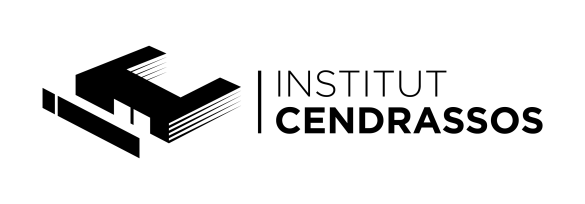 Alumne/a  	..   MÒDUL/MATÈRIA :  FRANCÈS	GRILLE  DE COAVALUATION DE L’EXPRESSION ORALE (exposition orale)ÉLÈVE  PONCTUATION  PONCTUATION  PONCTUATION  PONCTUATION  PONCTUATION  PONCTUATION  PONCTUATION  PONCTUATION  PONCTUATION  PONCTUATION  PONCTUATION 12345678910TOTALTOTAL GROUPE1-2-3-4-5-5-6-7-8-9-10-11-12-13-14-15-16-17-18-19-20- 